                    7th Grade Science Syllabus                     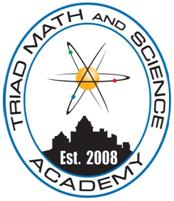                                        Teacher name: Mr. ILBAY                                     Email: ailbay@tmsacharter.org                  		      Website:  http://ailbay.weebly.com/			      Tutoring Day; Monday, 2:50 –3:30 Course Description;The purpose of this course is to provide with you all of the knowledge required by North Carolina Essential Standards with an addition of knowledge beyond the minimum requirements as set by the North Carolina Department of Instruction to prepare them for the next year. The students will be expected to come to class prepared, determined to succeed, and to be positive. A variety of instructional strategies will be utilized throughout the course. Additionally, it is the responsibility of the student to make sure that he or she is willing and accepting of a challenge. Course Objectives:By the end of his course, you should be able to; Demonstrate the process of scientific investigations. Understand motion, the effects of forces on motion and the graphical presentations of motion. Understand forms of energy, energy transfer and transformation and conservation in mechanical systems. Understand how the cycling of matter (water and gases) in and out the atmosphere relates to Earth’s atmosphere, weather and climate and the effects of the atmosphere on humans. Understand the processes, structures and function of living organisms that enable them to survive, reproduce and carry out the basic functions of life. Understand the relationship of the mechanism of cellular reproduction, patterns of inheritance and external factors to potential variation among offspring. 
Course OutlineForces and motionEnergy; transfer  and conservationEarth system and processesStructures and functions of living organismGenetics and Evolution Grading PolicyThere will be a variety of assignments that will include both individual and group work. All assignments will affect final grades. Little assignments may not have much impact, but big assignments will. As with anything else, the little things add up, so not doing all assignments can and will affect your overall grade.Grading Scale 						Methods of Evaluation90-100 	A 							Tests 25%80-89		B 							Projects 20% 70 - 79 	C 							Classwork 20%60-69		D 							Quizzes 15%Below 	F						           Homework 10%									Participation  10%Responsibilities;It is expected that all students;Are prepared for class each day, which includes but is not limited to necessary materials.Turn in their assignments promptly. Late work will receive a 10 point deduction each day late, with a minimum of 50 once handed in. Work cooperatively with group members which includes but is not limited to everybody doing their part. Stay organized, which includes but not limited to keeping up with important dates and keeping notebooks in order. Utilize my class website for things such as assignments and notes. Ask questions or express concerns respectfully when appropriate. I have an open-door policy. All students are expected to stay in seats unless otherwise instructed. Raise hand and wait to be called upon to speak . Enter the classroom in an orderly fashionRequired Material List: Notebook, pencil, colored pencil, scissors, ruler, glue, calculatorWish List: Construction paper, glue, colored pencil, scissors, pencils. Classroom Expectations:Students will come to class on time.Students will come prepared (have pencils, books, paper and homework with them).Students will respect the learning of others by not creating distractions or disturbances.Students will respect the property of others by getting permission before using/touching anything that belongs to someone else.Students will bring neat, legible, completed homework with them to class.Classroom Consequences:Reminder and verbal warningName on board Isolation and discipline formPARENT CONTACT Office referralHomework Policy: Homework will be assigned 2-4 times a week. Homework assignments will always be posted on the white board in the classroom and http://ailbay.weebly.com. The assignment is due the following day unless otherwise posted on the white board, homework will be checked for completion daily. However, there will be times when it will be assessed for accuracy as well. Students who have been absent will be given the same number of days that they were absent to make up missed homework.If a student turns in homework after the due date, 10 points will be deducted for each late day.Extra CreditOccasionally I give extra credit opportunities to the class.  These assignments are optional and can’t be turned in late.  Research PolicyResearch projects may be assigned during the year. All research projects must include proper citations of works used.Improving Poor Test Grades: Students earning 80 or below on a test may ask to have the opportunity to improve their grade. To do this, the student must correct all incorrect questions and write one-two sentences explaining the correct answer. If all incorrect questions are successfully redone, 1⁄2 credit is awarded (for example, a 70 becomes an 85). Students will need to complete their corrections during afterschool tutoring. It is the student's responsibility to see the teacher if he/she wants this opportunity.Absence and Make-Up Work: Upon returning to school following an absence, it is the student's responsibility to make-up any missed work or tests. Students will have 1 school day for each day absent to make up missed assignments. Tests are expected to be made up within 3 school days. If the student has missed the due date for a project, the project is expected on the day the student returns.Teacher-Parent CommunicationParents are always welcome to communicate via;Student planners (Agenda)Signed Papers E-mail: ailbay@tmsacharter.orgSchool Phone: (336) 621 00 61Conferences as neededHome visits (please visit the website to get more information: http://www.tmsacharter.org)http://ailbay.weebly.com/Remind (Text Message system)Class Dojo Powerschool will be used as student information system.-The syllabus may be revised during the school year. When updated, the new syllabus will be sent home with your student.All classroom accommodations listed within the Individualized Education Plan (IEP) for students with disabilities will be adhered to. 7th Grade SCIENCE Syllabus Contract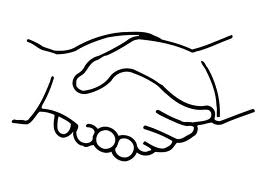 Student:I,................................................................, am aware of the policies of TMSA and in this classroom and agree to abide by each of the policies, procedures, and expectations outlined in this syllabus and those given orally by the teacher.Student signature............................................................................Date.........................Parent:I/We,......................................................................have reviewed this syllabus and TMSA policies with my child. I agree to support the teacher and encourage my child to abide by these policies.Parent/Guardian signature................................................................................Date.......................